                                                   Дачный домик                                                             Прайс-лист 01.06.2017.                         ООО «БытовкаСтрой» (343) 382-33-69, direktor@bitovkistroi.ru                                                 г. Екатеринбург  www.bitovkistroi.ruДополнительные услуги, не входящие в базовую стоимость: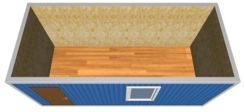 Эконом 4000х2400х2500   59000 руб.6000х2400х2500   69000 руб.6000х3000х2700   87000 руб.Стандарт4000х2400х2500   73000 руб.6000х2400х2500   95000 руб.6000х3000х2700 117000 руб.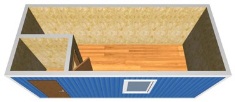 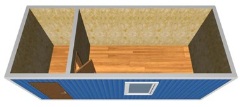 Эконом 4000х2400х2500   62000 руб.6000х2400х2500   72000 руб.6000х3000х2700   90000 руб.Стандарт4000х2400х2500   77000 руб.6000х2400х2500   99000 руб.6000х3000х2700 122000 руб.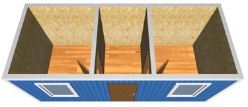 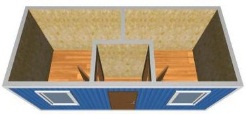 Эконом 6000х2400х2500   75000 руб.6000х3000х2700   97000 руб.Стандарт6000х2400х2500 103000 руб.6000х3000х2700 127000 руб.КаркасМеталлический уголок 63мм (в основании), брус 100/50, 50/50Эконом 6х3 металлический уголок 45мм (стойки, верх. перекладины)Стандарт 6х3 металлический уголок 63мм (стойки, верх. перекладины)Металлический уголок 63мм (в основании), брус 100/50, 50/50Эконом 6х3 металлический уголок 45мм (стойки, верх. перекладины)Стандарт 6х3 металлический уголок 63мм (стойки, верх. перекладины)УтеплениеПол, стены, потолок 50мм. Минераловатное  "Knauf"Пол, стены, потолок 50мм. Минераловатное  "Knauf"Внутренняя отделкаЭконом - плита ДВП, Стандарт - Вагонка сосна сорт АВ Эконом - плита ДВП, Стандарт - Вагонка сосна сорт АВ Наружная отделкаВагонка сосна сорт АВВагонка сосна сорт АВПолДвойной, утепленный, доска 25 мм, фанера 8 мм, (Стандарт - линолеум)Двойной, утепленный, доска 25 мм, фанера 8 мм, (Стандарт - линолеум)КрышаПрофнастил оцинкованный МП-20Эконом - односкатная, Стандарт - двускатнаяПрофнастил оцинкованный МП-20Эконом - односкатная, Стандарт - двускатнаяВходная дверьЭконом - деревянная филенчатаяСтандарт - 4х2,4м деревянная филенчатая                                              Стандарт - 6х2,4м; 6х3м металлическая, утепленная с замкомЭконом - деревянная филенчатаяСтандарт - 4х2,4м деревянная филенчатая                                              Стандарт - 6х2,4м; 6х3м металлическая, утепленная с замкомОкноЭконом - 4х2,4м дер. 500х500, 6х2,4м ПВХ 640х640, 6х3м ПВХ 800х800Стандарт - ПВХ 1000х1000 поворотно-откидноеЭконом - 4х2,4м дер. 500х500, 6х2,4м ПВХ 640х640, 6х3м ПВХ 800х800Стандарт - ПВХ 1000х1000 поворотно-откидноеВетро-пароизоляцияНаноизол В или аналогНаноизол В или аналогЭлектро оборудованиеМонтаж внутри стен, медь 2x2.5мм, 2х1,5мм (4.6 кВт) автомат, розетка, светильникМонтаж внутри стен, медь 2x2.5мм, 2х1,5мм (4.6 кВт) автомат, розетка, светильникУтепление 100 ммУвеличение размера в длину и ширину (например: 7000х2400, 8000х3000)Внутренняя отделка: плита OSB, панели МДФНаружная отделка: Имитация бруса, имитация бревна (блок хаус), профлистНа окна - решётки, ставниУстановка печи Термофор ГрейВариДоставка манипулятором (с прицепом) по УРФО